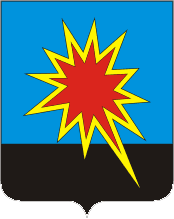 КЕМЕРОВСКАЯ ОБЛАСТЬ КАЛТАНСКИЙ ГОРОДСКОЙ ОКРУГ АДМИНИСТРАЦИЯ КАЛТАНСКОГО ГОРОДСКОГО ОКРУГАПОСТАНОВЛЕНИЕОт 24.03. 2017 г.  №  62 - пО внесении изменений в муниципальную программу «Развитие физической культуры, спорта и молодежной политики Калтанского городского округа» на 2014-2019 годы» (в ред. постановления администрации Калтанского городского округа от 26.12.2016 г. № 337-п)В связи с изменением бюджетных ассигнований и корректировкой программных мероприятий запланированных в  2017 году, направленных на развитие молодежной политики, физической культуры и спорта на территории  Калтанского городского округа:Внести изменения в постановление администрации Калтанского городского округа от 26.12.2016 г. № 337-п «О внесении изменений в постановление администрации Калтанского городского округа от 30.12.2013 г. № 495-п «Об утверждении муниципальной программы «Развитие физической культуры, спорта и молодежной политики Калтанского городского округа» на 2014-2016 годы (в ред. Постановления администрации Калтанского городского округа от 15.11.2016 г. № 282-п) по следующим позициям и утвердить:      1.1. Позицию «Объемы бюджетных ассигнований программы в целом и с разбивкой по годам ее реализации» паспорта муниципальной программы  изложить в новой редакции (приложение №1).      1.2. Раздел 4. Ресурсное обеспечение программы изложить в новой редакции (приложение №2).1.3. Раздел 5. Ресурсное обеспечение программы  изложить в новой редакции (приложение №3). Объемы бюджетных ассигнований по программным мероприятиям приведены в разделе 5 и подлежат уточнению исходя из возможностей бюджета на соответствующий год.         2. Начальнику отдела организационной и кадровой работы администрации Калтанского городского округа (Т.А.Верещагина) обеспечить размещение настоящего постановления на сайте администрации Калтанского городского округа.         3. Настоящее постановление вступает в силу с момента его подписания.         4. Контроль за исполнением постановления возложить на заместителя главы Калтанского городского округа по социальным вопросам А.Б.Клюеву.Глава Калтанского городского округа						  И.Ф. Голдинов                                                                                                       Приложение № 1Утверждено   постановлением администрации Калтанского городского округа						   от 24.03. 2017 г.  № 62 - п Объемы бюджетных ассигнований программы в целом и с разбивкой по годам ее реализации                                                                                                      Приложение № 2Утверждено постановлением администрации Калтанского городского округа						   от 24.03. 2017 г.  № 62 - п4. РЕСУРСНОЕ ОБЕСПЕЧЕНИЕ ПРОГРАММЫПри разработке стратегии ресурсного обеспечения муниципальной программы учитывались реальная ситуация в финансово-бюджетной сфере на муниципальном уровне, высокая общеэкономическая, социальная и политическая значимость проблемы.Всего на реализацию программы потребуется 120 745,66 рублей, в том числе:2014 год   – 17 811, 79 тыс. руб.; 2015 год  - 21 362,37  тыс. руб.;2016 год -  21 416,80 тыс. руб.;2017 год -  20 024,10  тыс. руб.2018 год -  20 060,30  тыс. руб.2019 год -  20 070,30  тыс. руб.В том числе средства местного бюджета:2014 год  -  17 062, 69 тыс. руб.;2015 год  - 20 367,64  тыс. руб.;2016 год  - 20 354,6 тыс. руб.;2017 год -  19 032,80  тыс. руб.
2018 год -  19 069,00  тыс. руб.2019 год -  19 079,00  тыс. руб.В том числе средства областного бюджета:2014 год  -  144, 70 тыс. руб.;2015 год  - 144, 70  тыс. руб.;2016 год  - 146,60  тыс. руб.;2017 год -  146,60  тыс. руб.2018 год -  146,60  тыс. руб.2019 год -  146,60  тыс. руб.Внебюджетные источники:2014 год  -  604, 40 тыс. руб.;2015 год  -  850,03 тыс. руб.;2016 год -  915,60 тыс. руб.;2017 год – 844,70 тыс. руб.2018 год -  844,70 тыс. руб.2019 год -  844,70 тыс. руб.Объемы бюджетных ассигнований программы в целом и с разбивкой по годам ее реализацииОбщая сумма средств необходимых на реализацию Программы, составит 120 745,66 рублей, в том числе:2014 год   – 17 811, 79 тыс. руб.; 2015 год  - 21 362,37  тыс. руб.;2016 год -  21 416,80 тыс. руб.;2017 год -  20 024,10  тыс. руб.2018 год -  20 060,30  тыс. руб.2019 год -  20 070,30  тыс. руб.В том числе средства местного бюджета:2014 год  -  17 062, 69 тыс. руб.;2015 год  - 20 367,64  тыс. руб.;2016 год  - 20 354,6 тыс. руб.;2017 год -  19 032,80  тыс. руб.
2018 год -  19 069,00  тыс. руб.2019 год -  19 079,00  тыс. руб.В том числе средства областного бюджета:2014 год  -  144, 70 тыс. руб.;2015 год  - 144, 70  тыс. руб.;2016 год  - 146,60  тыс. руб.;2017 год -  146,60  тыс. руб.2018 год -  146,60  тыс. руб.2019 год -  146,60  тыс. руб.Внебюджетные источники:2014 год  -  604, 40 тыс. руб.;2015 год  -  850,03 тыс. руб.;2016 год -  915,60 тыс. руб.;2017 год – 844,70 тыс. руб.2018 год -  844,70 тыс. руб.2019 год -  844,70 тыс. руб.